Произведения детских писателей и поэтов о пожареСергей Михалков. Дядя Степа м/ф "Дядя Стёпа" 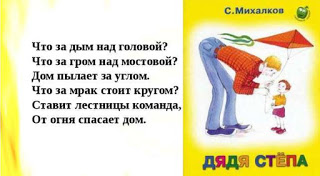 Самуил Маршак. Кошкин дом  м/ф "Кошкин дом"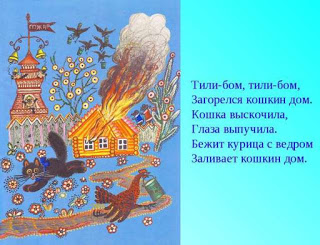 Виктор Драгунский. Пожар во флигеле, или подвиг во льдах...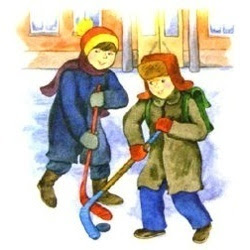 Лев Толстой. Пожарные собаки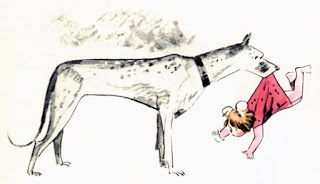 Корней Чуковский. Путаница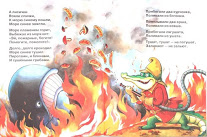 Самуил Маршак. Рассказ о неизвестном герое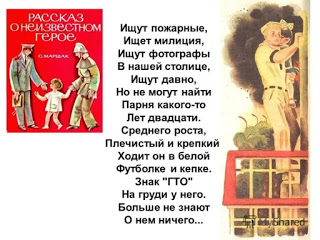 Самуил Маршак. Сказка про спички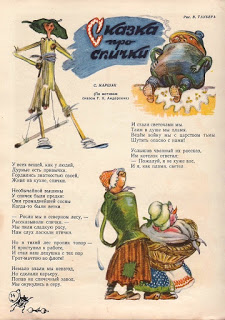 Аркадий Гайдар. Дым в лесу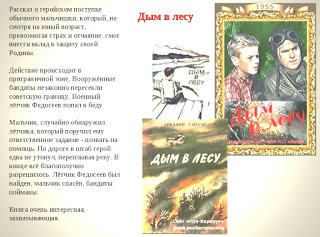 Борис Житков. Дым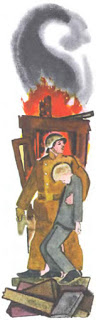 Константин Паустовский. Заячьи лапы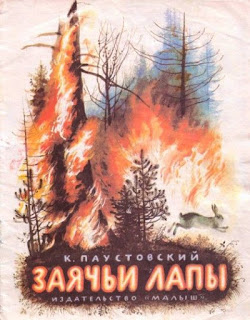 Евгений Пермяк. Как Огонь Воду замуж взял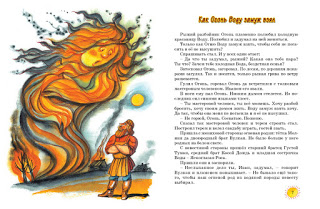 Самуил Маршак. О кострах, ребятах и козлах рогатых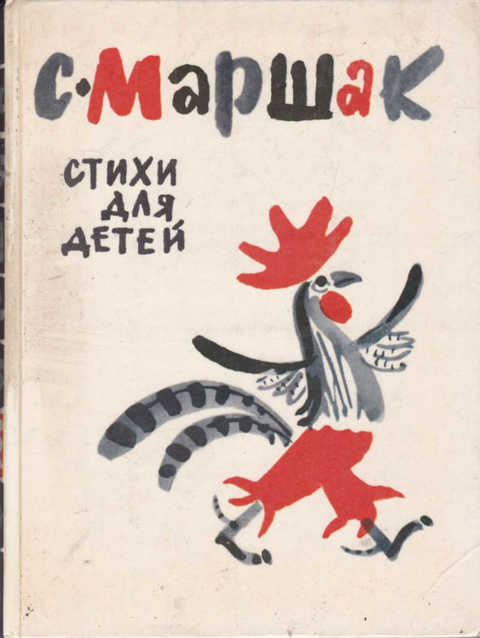 Борис Житков. Пожар в море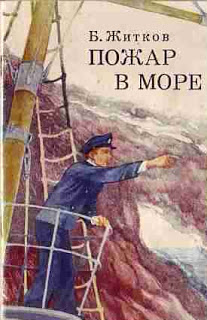 Лев Толстой. Пожар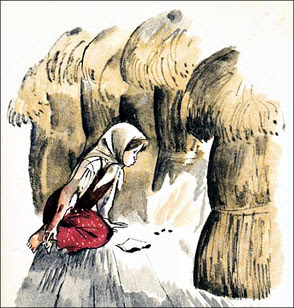 